CAMPEONATO DE FUTBOL-7 AFICIONADOPM SPORT TWINNER* sancionado con la pérdida de 3 puntos         ** sancionado con la pérdida de 6 puntos RESULTADOS PARTIDOS JORNADA 13RESULTADOS PARTIDOS JORNADA 13RESULTADOS PARTIDOS JORNADA 13RESULTADOS PARTIDOS JORNADA 13LA CABAÑA DEL TIO ROCK44AUTOS LUISASTONDOA64ROALMAMANUFACTURADOS ZIK ZAK82LOCOMATIC SALON DE JUEGOSPROXIMOS PARTIDOS JORNADA 14PROXIMOS PARTIDOS JORNADA 14PROXIMOS PARTIDOS JORNADA 14PROXIMOS PARTIDOS JORNADA 14CAMPOLUNES  26 MAR    21.15ROALMAMANUFACTURADOS ZIK ZAKADRIANCOMPLELUNES  26 MAR    22.15CARPE DIENTAUTOS LUISCOMPLEVIERNES  23 MAR  21.00LOCOMATIC SALON DE JUEGOSLA CABAÑA DEL TIO ROCKADRIANCOMPLEVIERNES  23 MAR  22.00ASTONDOAUMBER SHOESADRIANCOMPLEPROXIMOS PARTIDOS APLAZADOSPROXIMOS PARTIDOS APLAZADOSPROXIMOS PARTIDOS APLAZADOSPROXIMOS PARTIDOS APLAZADOSCAMPOJUEVES  22 MAR    22.00LOCOMATIC SALON DE JUEGOSLA CABAÑA DEL TIO ROCKADRIANCOMPLELUNES  26 MAR    22.15LOCOMATIC SALON DE JUEGOSASTONDOAADRIANCOMPLEMIERCOLS 28 MAR 22.00UMBER SHOESMANUFACTURADOS ZIK ZAKADRIANCOMPLECLASIFICACIONCLASIFICACIONCLASIFICACIONCLASIFICACIONCLASIFICACIONCLASIFICACIONCLASIFICACIONCLASIFICACIONCLASIFICACIONCLASIFICACIONPJPGPEPPGFGCDGPUNTOS1ASTONDOA129215533+22292CARPE DIENT138324326+17 24*3MANUFACTURADOS ZIK-ZAK127233624+12234LOCOMATIC SALON DE JUEGOS117134222+20225ROALMA133193675-39106LA CABAÑA DEL TIO ROCK122283242-1087AUTOS LUIS134183842-4    7**8UMBER SHOES123092038-18   6*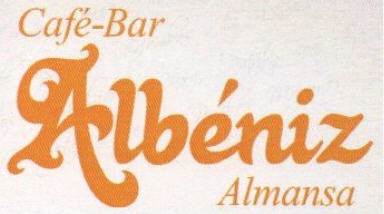 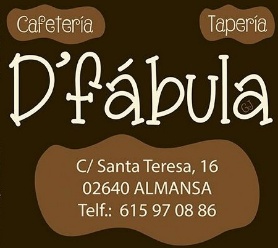 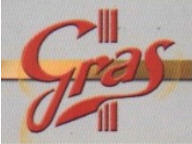 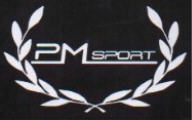 